				Cook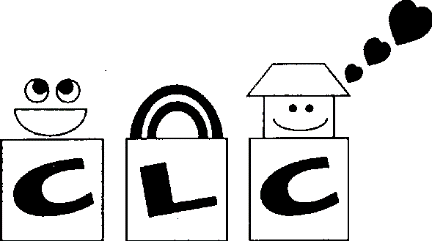 RequirementThis position requires a reliable means of transportation to be available for purchasing groceries and supplies as needed each weekMust be physically able to stand all day and lift up to 40 pounds on a regular basis to perform job dutiesEducational QualificationsMust have or be able to obtain a Wisconsin Food Service managers licenseMust complete, maintain and pass all licensing requirementsMust complete required continuing education hours each year as defined in DCF 251. Training generally occurs in the evenings and/or weekends Obtain a minimum of 4 hours of food service training each year Obtain a Registry certificate meeting licensing requirements for the position; updating and renewing annuallyInterpersonal SkillsThis person needs to be emotionally mature to stay calm and handle stressful situations in a professional mannerCapable of providing a nurturing, safe and loving environment for children and familiesCapable and willing to maintain a nurturing, cooperative, mentoring relationship with other staff  Capable of making adjustments to the daily routine to accommodate the occasionally altered classroom or delivery schedulesAbility to communicate in a professional manner with sales representatives and other staffHave a sense of humor in dealing with children, other staff and meal service operationsOrganizational SkillMust be able to manage time, meet meal deadlines and follow through with clean up Must be able to keep the kitchen equipment, storage and supplies organized and labeledConserve and recycle suppliesKeep closets and storage areas clean and organizedKeep an accurate list of food and supplies to plan ahead and order weekly Monitor deliveries of food and milkPrepare meal service tubs with the utensils necessary for the meals in the classroom, prior to the meal time.Ability to shop and compare prices with suppliers and local storesPlan ahead for supply and inventory orderingTeam workSupervise and guide other staff working with you, both giving and following through with directions Work cooperatively with classroom staff and parents to meet children’s nutritional needsUse professional conversation with other staff, parents and children Ask for help or clarification to prevent making mistakesBring problems or concerns to the attention of Program Director or Center Director in a timely manner, providing written documentation Comply with handbook policies and proceduresAttend and contribute to monthly staff meetings and building meetings as scheduled Assist classrooms occasionally when necessaryHealth & SafetyEnforce safety and health policies Keep storage areas and floors clean and sanitaryKeep equipment clean and sanitized; refrigerators, ovens, cabinets, drawersKeep self and clothing cleanWear protective hairnet/hat and gloves while preparing and serving foodsUse proper sanitation procedures when washing dishes, tables and chairsKeep accurate information about children with allergies; preparing or eliminating foods that are sources of problemsProperly store and label leftovers, disposing after allotted time frame Collect, wash and sanitize meal service dishes after each meal and snackMaintain a hazard free environment, inside and outReport child abuse to proper authoritiesAssure the daily cleaning schedule is completed daily USDA Know USDA rules and regulations regarding the childcare food program and follow through with properly Develop menus that meet licensing and USDA guidelines Prepare foods that meet USDA nutrition guidelines Complete accurate USDA productions records on a daily basis, turning into office weeklyAssure that each classroom has the required meal components for all meals and snacksProvide dishes and utensils allowing for family style meal service for children within the classrooms Make needed adjustments to the menu in each classroom before they happenAll staff are responsible to assist with anything that is necessary to keep the program running smoothly and efficiently to meet licensing requirements.   Including but not limited to outside clean up, floors and carpet maintenance during times of illness, and assisting with fund raising events.I understand the job description and agree to perform the job duties and responsibilities of the Cook. __________________________________________________________  ________________Staff name					  			 Date	A copy of this signed job description will be returned to you for your orientation packet.